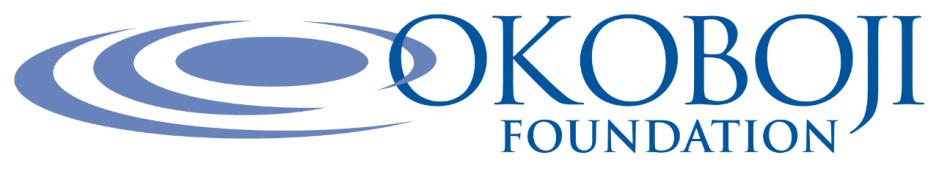    COMMUNITY FOUNDATION FOR IOWA GREAT LAKES REGIONPRESIDENT JOB POSTINGThe president leads and manages the Okoboji Foundation’s organizational planning, donor development, grantmaking, Family of Funds*, brand/marketing, finance/operations and supervises staff (currently one half-time person).  The president is the chief spokesperson for the Okoboji Foundation.  In partnership with the Board of Directors, the president is responsible for providing leadership, developing goals and implementing activities to expand the scope of services related to the foundation’s mission. The president reports to the Board of Directors and is employed through Okoboji Foundation’s affiliation with the Community Foundation of Greater Des Moines.OKOBOJI FOUNDATION’S MISSION: Center point of community giving, providing leadership and building beneficial partnerships to make a lasting positive impact in the Iowa Great Lakes Region. FINANCIALS AT A GLANCE:  Market Value on Sept. 30, 2017 Updated QuarterlyTotal Assets Okoboji Foundation Family of Funds*:  $20.3 Million2016 Growth in Family of Funds:  $4 MillionTotal Number of Charitable Funds:  61Total Assets Okoboji Foundation Funds:  $7.3 Million2016 Annual Gifts to Okoboji Foundation:  $425,000Total Grants Awarded by Okoboji Foundation:  $3.25 Million*Okoboji Foundation serves as an umbrella for a group of related funds giving donors and other nonprofits the ability to create their own funds as part of Okoboji Foundation Family of Funds with the Community Foundation of Greater Des Moines. Donor advised, committee directed, field of interest or designated funds allow donors to recommend their own grants to specific charities.COMPENSATION: The position is full-time and carries full benefits including health insurance, retirement (after vesting period) and vacation.  Salary will be commensurate with experience and qualifications.APPLY:  Using subject line “President Application” submit resume, cover letter and salary requirement to info@okobojifoundation.org  Cover letter should address your reasons for interest and how your experience prepares you for this leadership position. Resume should list employment history, education and other relevant development credentials and experience.  Please provide names and contact information for three references, at least two of whom should be familiar with your past job performance. All applicant information is confidential.DEADLINE:  Full consideration for applications received by January 16, 2018 or until position is filled.To view complete PRESIDENT JOB DESCRIPTION visit our website at www.okobojifoundation.orgThe Employer is an Equal Opportunity Employer. In compliance with the Americans with Disabilities Act, the Employer will provide reasonable accommodations to qualified individuals with disabilities and encourages prospective employees and incumbents to discuss potential accommodations with the Employer.